Конспект непосредственно образовательной деятельности по познавательному развитию для детей дошкольного возраста 5-6 летНа тему «Наши пернатые друзья»Цель: Обобщить представления о птицах.Задачи:Образовательные задачи:Закреплять знания детей о птицах: перелетных и зимующих, об их внешнем виде, отличительных особенностях, способах передвижения, питании;Развивающие задачи:Способствовать развитию связной речи, через использование интерактивных форм: синектика (сравнение птицы и бабочки); умение отвечать на проблемные вопросы; метод микрооткрытий  (формирование представления о том, что уровень воды повышается, если в воду класть предметы).развивать мыслительную деятельность, любознательность, творческое воображение;учить думать, анализировать, сравнивать, делать умозаключения;развивать слуховое внимание;Воспитательные задачи:воспитывать  интерес к окружающей природе и жизни перелетных птиц;формировать желание заботиться о птицах, быть добрым, внимательным;совершенствовать умение внимательно слушать своих товарищей. Оборудование:запись пения птиц, карточки с изображением зимующих и перелетных птиц,  стакан с водой и камешки, ноутбук Предварительная работа:чтение книг, энциклопедий о птицах; отгадывание загадок о птицах;выполнение аппликации, рисование, лепка на тему «Птицы»; подкормка птиц в зимний период); наблюдения на прогулке за птицами; беседы; рассматривание альбомов и картинок с изображением разных птиц; проведение дидактических игр: «Узнай по описанию», «Что изменилось», «Да – нет», «Что за птица?», лото «Птицы», «Собери картинку».Ход.В. Ребята, закройте глаза, и послушайте Звучит запись шума леса и пения птицВ.: Что вы слышали? (Лес шумит, кукует кукушка и т. д.)В.: А каких птиц вы знаете? (воробьи, снегири и т. д.)В.: А почему вы думаете, что это птицы? (у них есть крылья, клюв, хвост)В. А я знаю вот каких птиц: бабочка, муха, пчела. Правильно? (это не птицы)В.: но у них тоже есть хвост, крылья, они умеют летать. Так кого же я назвала? (это насекомые)В.: Давайте посмотрим на экран и сравним бабочку и грача, сначала скажите, чем они похожи?В.: чем же они отличаются?В. Посмотрите, каких вы птиц видите?Что общего у всех птиц? (есть клюв, хвост, лапы)В. А чем они отличаются? (размером, окраской и т. д.)В. А одинаково ли птицы передвигаются по земле?(нет, одни ходят, другие прыгают)Физкультминутка «Изобрази птицу»В. Давайте встанем. Если вы услышите пение грача, утки, воробья – вы будете показывать, как они передвигаются.В.: очень хорошо у вас получилось. Присаживайтесь. Чтение рассказа Толстого «Умная галка».Посмотрите, в стакане вода, если в стакан бросить камни, что будет?Послушайте рассказ "Умная галка".Хотела галка пить. На дворе стоял кувшин с водой, а в кувшине была вода только на дне. Галке нельзя было достать. Она стала кидать в кувшин камушки и столько набросала, что вода стала выше и можно было пить.На столе воспитателя стакан с водой. Во время чтения воспитатель кладет в стакан камешки, и дети видят, как поднимается вода в стакане.Что произошло, почему вода поднялась в стакане? (вода поднимается, если в емкость класть предметы)В.: Как можно назвать галку?Д.: Умная, догадливая, изобретательница и т. д.В.: А что бы придумали вы на месте галки, если бы не нашли камешков? (Можно пить через соломинку, уронить стакан и, пока вода не ушла в землю, попить)В.: Ребята, как вы думаете, почему одних птиц называют зимующими, а других перелетными?В.: Как вы думаете, почему птицы улетают? (Холодно зимой, есть птицам нечего. Они питаются насекомыми. А зимой их нет)В.: Чем питаются зимующие птицы? (Это ягоды рябины, семена разных деревьев, кустарников)В.: Как человек заботится о пернатых друзьях?Пересказ рассказа от первого лица.В.: Ребята, послушайте историю про одного мальчика.Ваня решил сделать скворечник. Он взял доски, пилу, напилил дощечек. Из них он сколотил скворечник. Скворечник повесили на дерево. Пусть у скворцов будет хороший дом. (сопровождаю рассказ картинками, потом предлагаю детям повторить рассказ с помощью картинок).Воспитатель предлагает детям встать в круг и поиграть в игру «Хорошо – плохо»В.: Что хорошего в том, что птицы улетают? (им будет там тепло, там есть корм, учатся летать на большие расстояния и т. Д.)В.: А что плохого? (Не слышно птичьего пения, многие птицы в дороге погибают и т. Д.)Рефлексия. Ребята – вы молодцы, очень активно работали на занятии. А теперь скажите, пожалуйста, что вам больше всего понравилось и запомнилось на нашем занятии.Воспитатель: Шапорева Е.В.МДОУ «Детский сад №1 «Теремок»Гаврилов – Ям, Ярославская областьПриложение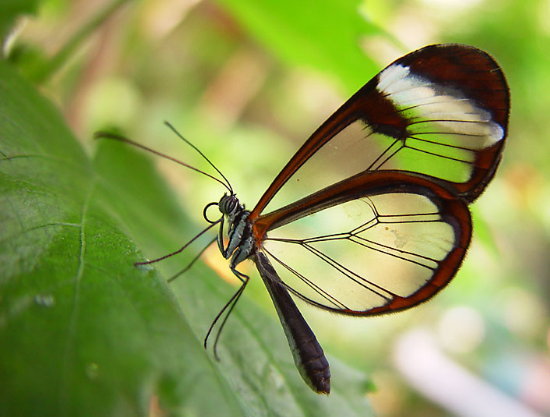 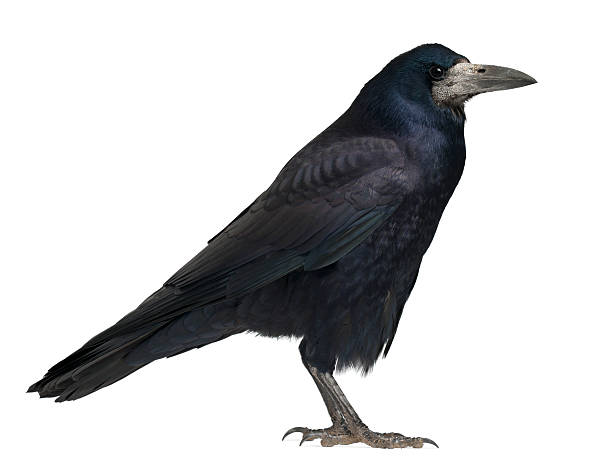 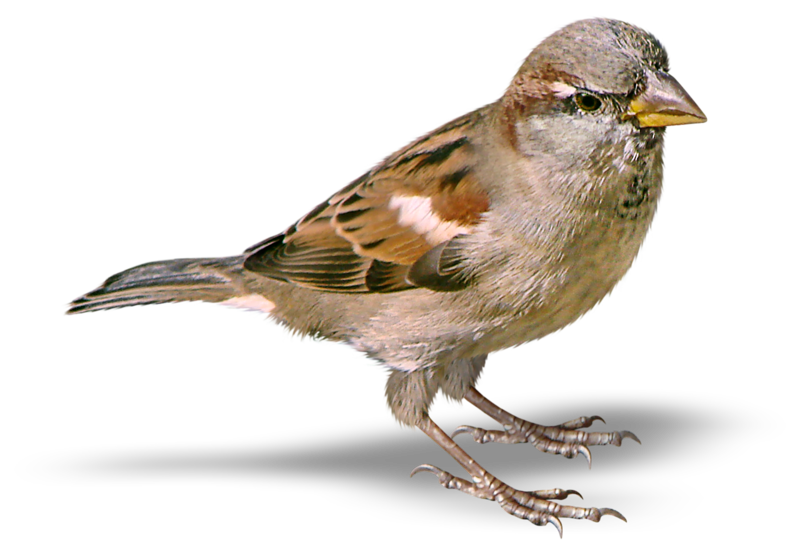 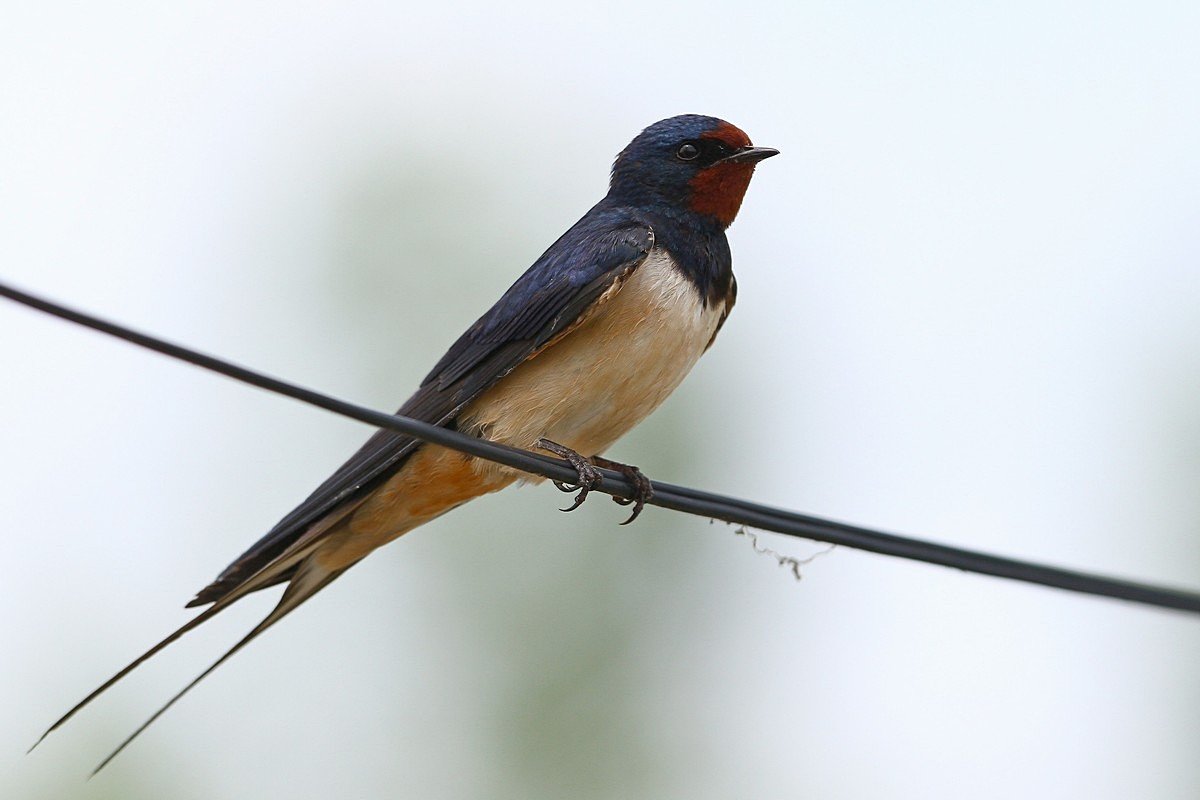 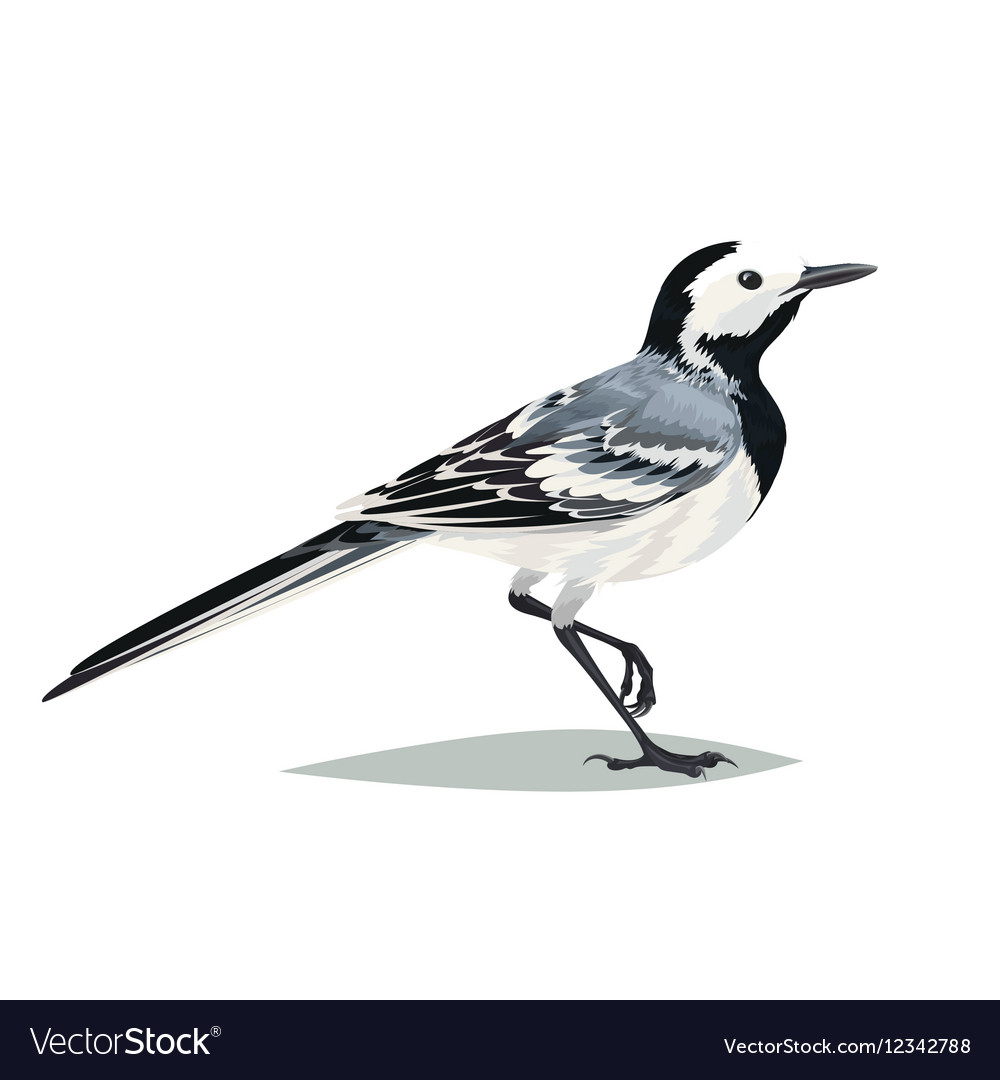 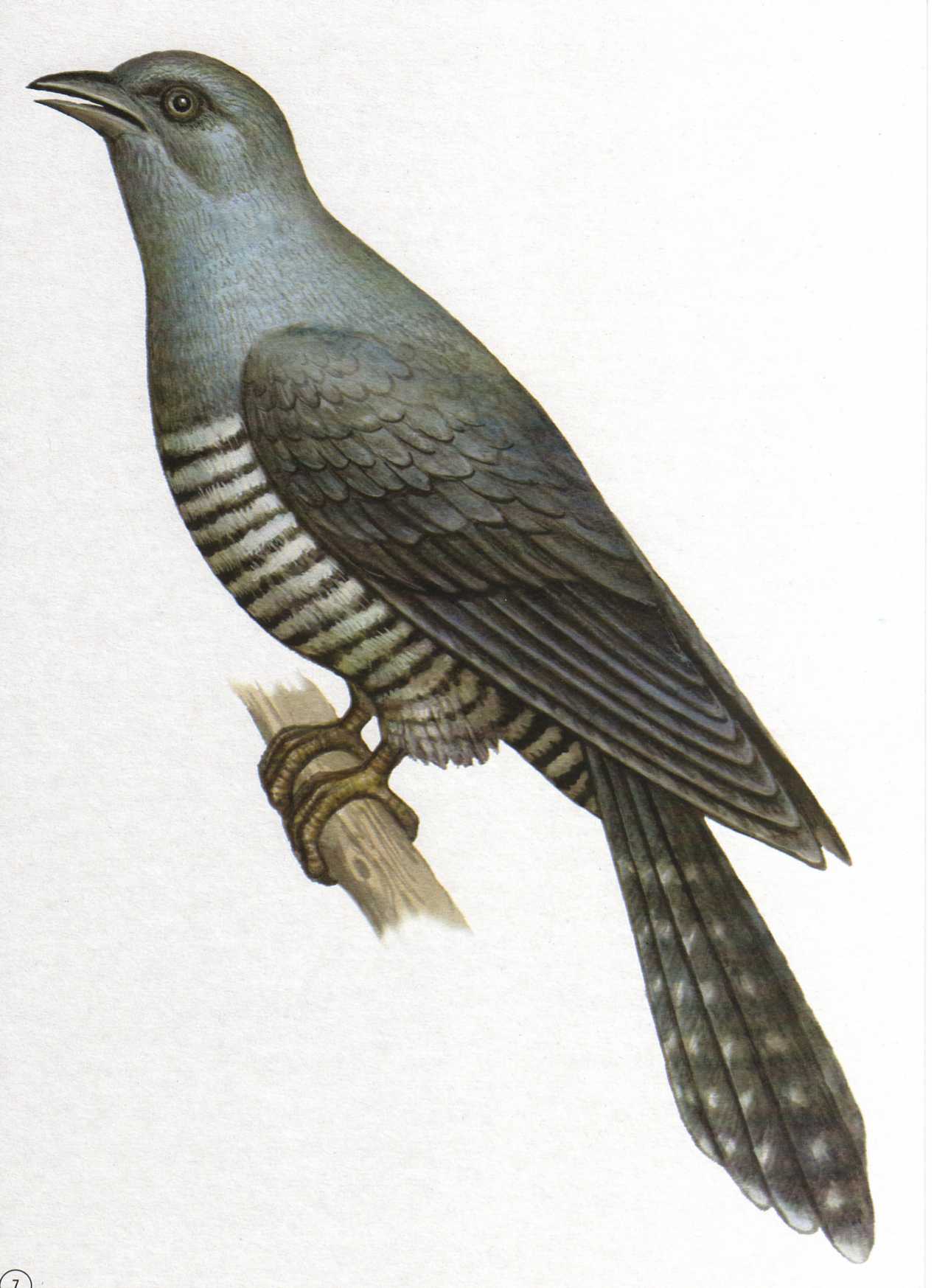 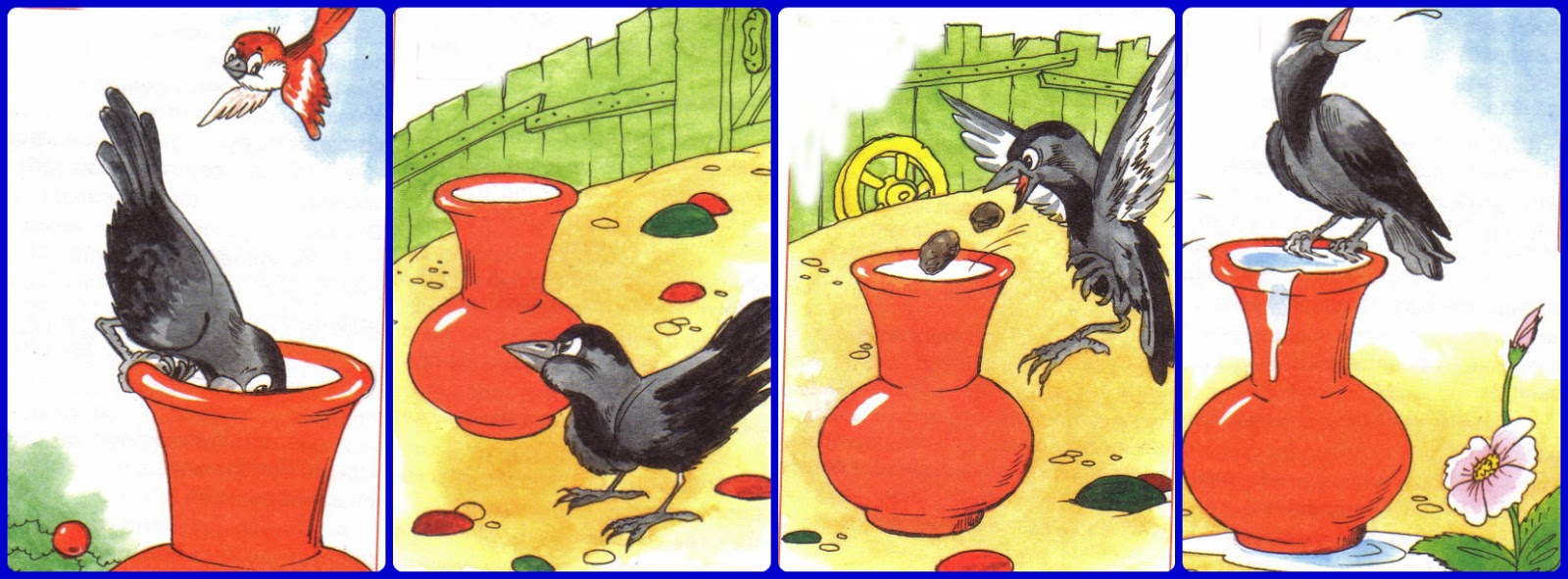 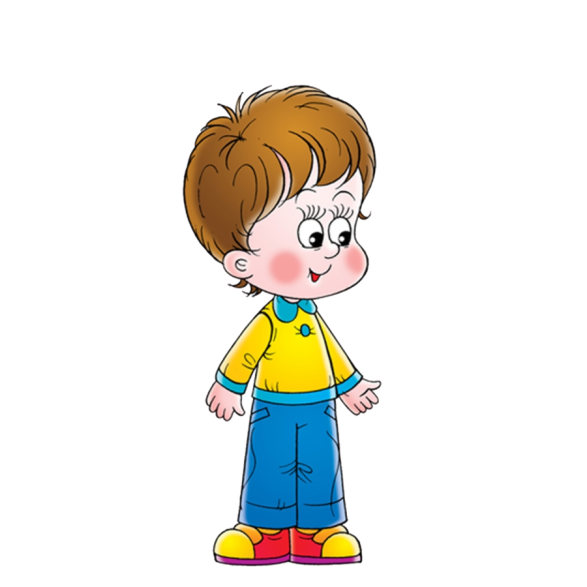 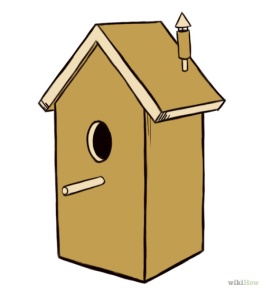 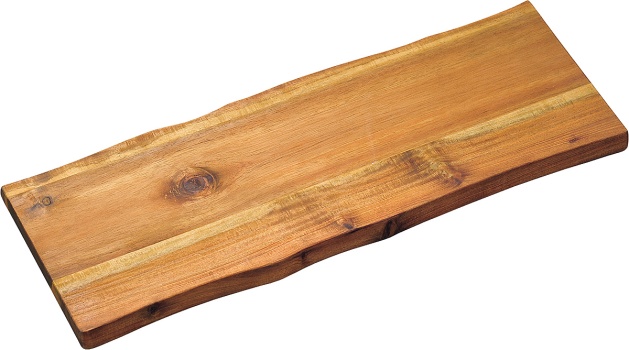 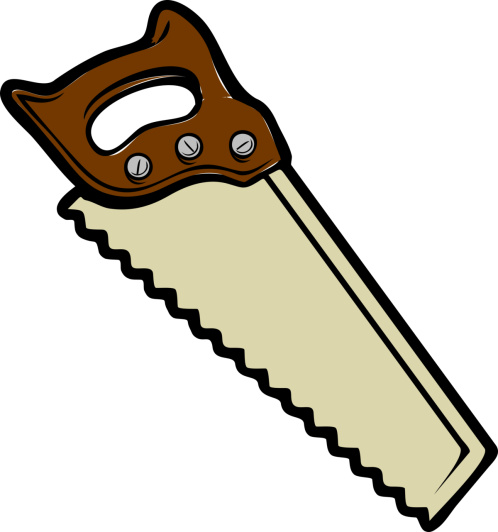 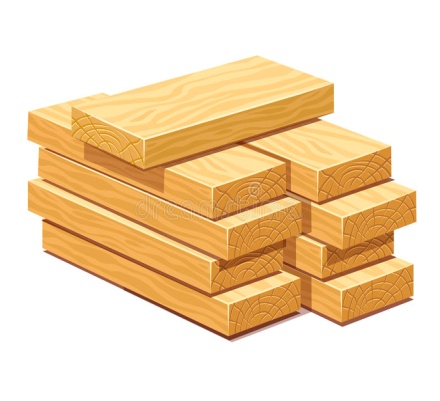 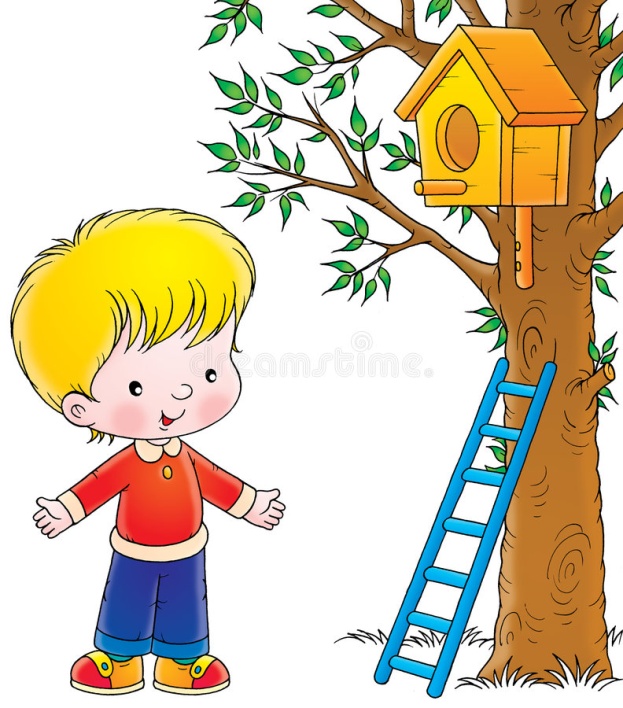 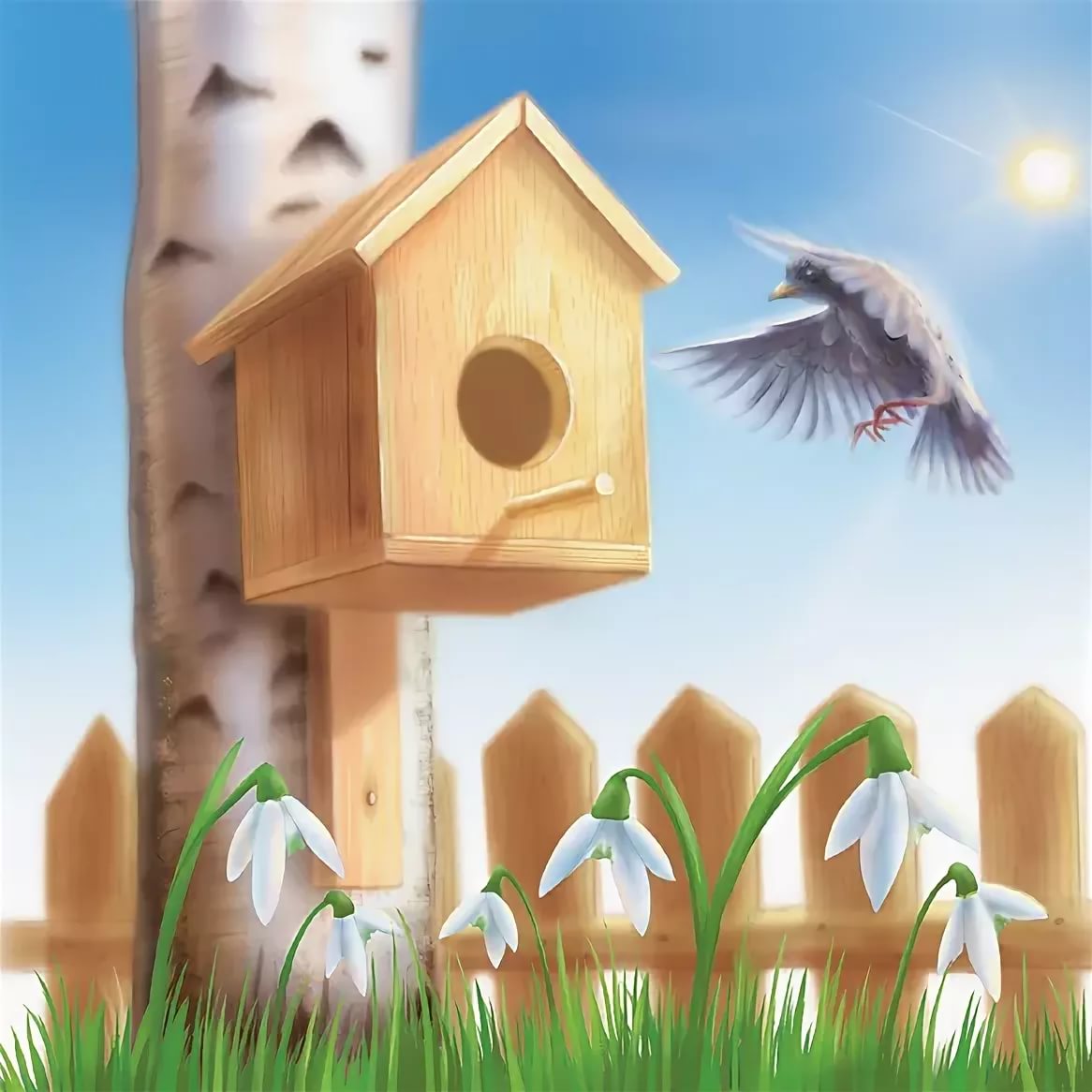 